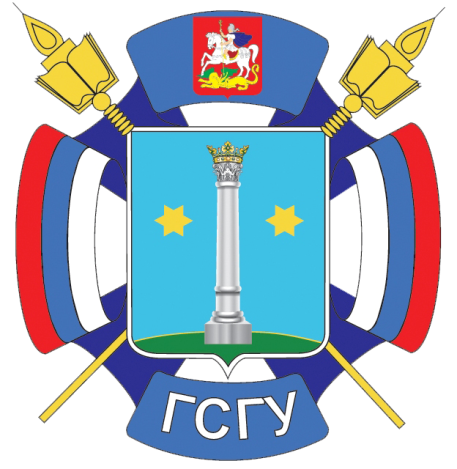 МИНИСТЕРСТВО ОБРАЗОВАНИЯ МОСКОВСКОЙ ОБЛАСТИГОУ ВО МО «ГОСУДАРСТВЕННЫЙ СОЦИАЛЬНО-ГУМАНИТАРНЫЙ УНИВЕРСИТЕТ»МЕЖДУНАРОДНАЯ АКАДЕМИЯ НАУК ПЕДАГОГИЧЕСКОГО ОБРАЗОВАНИЯЦЕНТР РАЗВИТИЯ РЕБЕНКА «ТЕРРИТОРИЯ ДЕТСТВА»УПРАВЛЕНИЕ ОБРАЗОВАНИЯ Г.О. КОЛОМНА Информационное письмоIV Всероссийская (с международным участием) научно-практическая конференция «Актуальные проблемы начального и дошкольного образования в условиях модернизации»Уважаемые коллеги!Кафедра начального и дошкольного образования  педагогического факультета ГОУ ВО МО "ГСГУ" приглашают Вас принять участие в работе IV Всероссийской (с международным участием) научно-практической конференции«Актуальные проблемы начального и дошкольного образования в условиях модернизации»Конференция состоится 17- 18 ноября 2016 года в г.о. Коломна Московской области на базе педагогического факультета Государственного социально-гуманитарного университета.По итогам конференции будет издан сборник материалов, который будет размещён в научной электронной библиотеке elibrary.ru и включён в РИНЦ, докладчикам будет выдан сертификат. Предлагаемые направления конференции:Теоретико-методологические основы обучения, воспитания и развития детей в условиях современного образовательного пространства.Инновационные технологии в образовании.Подготовка педагога дошкольного образования.Подготовка педагога начального общего образования.Подготовка педагога к работе с детьми с ограниченными возможностями здоровья.Подготовка студентов к овладению профессиональными компетенциями по обучению, воспитанию и развитию младших школьников.Коррекционно-развивающая работа с детьми дошкольного и школьного возраста в условиях модернизации.Воспитательный  процесс в современной школе.Современные подходы к повышению квалификации педагога.Профессиональная переподготовка педагога.Особый ребенок в условиях образовательной организации.Условия участия:Для участия в конференции присылаются по электронной почте konf129@ mail.ru следующие материалы:заявка участника по прилагаемой форме (см. ниже)текст публикации, оформленный в соответствии с требованиями (тезисы доклада в объеме 2-3 страниц, статьи в объеме до 5 страниц)заявка, текст публикации должны быть оформлены в отдельных файлах по фамилии автора (например: Петрова Н.Н – заявка, Петрова Н.Н.– тезисы (статья))скан квитанции (чека) об оплате организационного взноса В рамках конференции планируется проведение пленарного заседания и секционных заседаний (17.11.2016), выезд в дошкольные образовательные организации г.о. Коломна (18.11.2016)Приглашаем к участию научно-педагогических работников, преподавателей вузов и колледжей, практических работников образования, аспирантов и студентов (бакалавров, магистрантов).Правила оформления текста публикации:Текст докладов должен быть набран в Word , шрифт Times New Roman, стиль шрифта - нормальный, кегль – 14 с полуторным межстрочным интервалом; параметры страницы (поля) –  со всех сторон.Текст доклада должен быть набран в следующем виде: по центру название доклада (прописные буквы), на следующей строке по правому краю фамилия и инициалы автора (авторов) строчными буквами, ниже (под фамилией) полное название организации и города (строчными буквами); через две строки (с красной строки абзацный отступ – )- текст доклада.После основного текста указать строчными буквами полужирное подчеркивание библиографические ссылки (в соответствии с ГОСТ) выравнивание по левому краю.Образец оформления заявки:Заявка на участие в научно-практической конференции «Актуальные проблемы начального и дошкольного образования в условиях модернизации»ФИО  автора (полностью)Название и форма доклада (пленарный, секционный, стендовый, заочное участие)Ученая степень, звание, должностьМесто постоянной работы (полное название учреждения)Полный адрес домашний или служебный для пересылки сборника материалов конференции при заочном участииТелефон с кодом города домашний и служебныйФаксАдрес электронной почты (e-mail)Необходимые для демонстрации материалов технические средстваНеобходимость бронирования номера, места в гостиницеПрисланные материалы рассматриваются рецензентом в течение 10 календарных дней, и высылается (электронной почтой на адрес, с которого материалы поступили в редакцию) извещение одного из двух видов:о положительном решении рецензента,об отказе в приеме статьи с указанием причин отказа.Срок  подачи заявки и текста для публикации до 17 октября . включительно. Поданные статьи, прошедшие рецензирование, будут включены сборник научных статей и методических материалов. Оплата 200 руб. за публикацию каждой страницы материалов, стоимость публикации для студентов – 100 руб. за страницу. Оплата осуществляется по реквизитам банковской карты СБЕРБАНК или лично по адресу конференции в ауд. 129. При заочном участии дополнительно оплачивается 100 руб. за пересылку сборника материалов.Организационный комитет:Председатель: Алексей Борисович Мазуров -  доктор исторических наук, профессор, ректор ГОУ ВО МО «ГСГУ».Сопредседатели:Оксана Богдановна Широких – доктор педагогических наук, профессор, декан педагогического факультета ГОУ ВО МО «ГСГУ»;Татьяна Юрьевна Макашина – кандидат педагогических наук, доцент; зав. каф. Начального и дошкольного образования;Члены оргкомитета:Губанова Наталья Федоровна –  кандидат педагогических наук, доцент;Смирнова Ольга Михайловна –  кандидат педагогических наук, доцент;Космачева Наталия Владимировна – кандидат педагогических наук, доцент;Зеленкова Ирина Викторовна – кандидат психологических наук, доцентСекретарь − координатор оргкомитета: Марина Николаевна Боттаева − старший лаборант кафедры НДОАдрес оргкомитета конференции140410 Московская область, г.о. Коломна, ул. Зеленая 30, ауд. 129 (кафедра НДО) Боттаевой Марине Николаевне. Реквизиты для оплаты:  Банковская карта Сбербанк 4276 4000 7136 2017, получатель Боттаева Марина Николаевна.Телефоны для справок:8(496)- код города610-15-45 (кафедра начального и дошкольного образования);e-mail: konf129@ mail.ru 